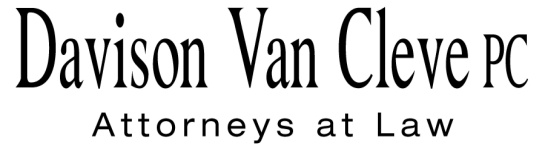 TEL (503) 241-7242     ●     FAX (503) 241-8160     ●     jog@dvclaw.com333 S.W. March 30, 2017Via Electronic Filing and Federal ExpressMr. Steven V. KingExecutive DirectorWashington Utilities & Transportation Commission1300 S. Evergreen Pk. Dr. S.W.P. O. Box 47250Olympia, WA  98504-7250Re:	Puget Sound Energy Schedule No. 451: Large Customer Retail Wheeling, Advice No. 2016-28Docket UE-161123Dear Mr. King:		Enclosed for filing in the above-referenced docket, please find the original and five (5) copies of the Notice of Appearance of Patrick J. Oshie on behalf of the Industrial Customers of Northwest Utilities.		Thank you for your assistance.  If you have any questions, please do not hesitate to call.						Sincerely,						/s/ Jesse O. Gorsuch						Jesse O. GorsuchEnclosuresCERTIFICATE OF SERVICEI hereby certify that I have this day served the attached Notice of Appearance of the Industrial Customers of Northwest Utilities upon the parties below via electronic mail and by mailing a copy via First Class U.S. Mail, postage prepaid.DATED this 30th day of March, 2017Davison Van Cleve, P.C.	/s/ Jesse O. GorsuchJesse O. GorsuchKen Johnson 
Director – Rates & Regulatory Affairs
Puget Sound EnergyP.O. Box 97034, PSE-08NBellevue, WA 98009-9734ken.s.johnson@pse.comJason KuzmaPerkins Coie, LLP10885 N.E. Fourth St.Bellevue, WA 98004-5579jkuzma@perkinscoie.comSteve W. ChrissDirector, Energy and Strategy AnalysisWalmart Stores, Inc.2001 SE Tenth StreetBentonville, AR 72716-0550stephen.chriss@walmart.comJoni Bosh 
Northwest Energy Coalition
811 1st Avenue
Seattle, WA 98104
joni@nwenergy.orgWendy GerlitzNorthwest Energy Coalition1205 SE FlavelPortland, OR 97202wendy@nwenergy.orgSimon J. ffitch	Attorney at Law321 High School Rd. NE, Suite D3, Box No. 383Bainbridge Island, WA 98110simon@ffitchlaw.comSally BrownChristopher M. CaseyJennifer SnyderJeff RobersonWUTCP.O. Box 40128Olympia, WA 98504-0128sbrown@utc.wa.govccasey@utc.wa.govjsnyder@utc.wa.govjroberson@utc.wa.govJeffrey D. GoltzCascadia Law Group606 Columbia Street, NW, Suite 212Olympia, WA  98501jgoltz@cascadialaw.comSheree CarsonPerkins Coie, LLP10885 N.E. Fourth St.Bellevue, WA 98004-5579scarson@perkinscoie.comLisa GafkenOffice of the Attorney General800 Fifth Avenue, STE 2000Seattle, WA 98104-3188LisaW4@atg.wa.govVicki M. BaldwinParsons Behle & Latimer201 South Main St. Ste. 1800Salt Lake City, UT 84111vbaldwin@parsonsbehle.comKurt J. BoehmJody Kyler CohnBoehm, Kurtz & Lowry36 East 7th St. Ste. 1510Cincinnati, OH 45202kboehm@bkllawfirm.comjkylercohn@bkllawfirm.comLiz ThomasBenjamin Mayer
K&L Gates LLP
925 Fourth Avenue
Seattle, WA 98104
liz.thomas@klgates.comben.mayer@klgates.comIrene PlenefischGovernment Affairs DirectorMicrosoft CorporationOne Microsoft WayRedmond, WA 98052irenep@microsoft.comShawn CollinsThe Energy Project3406 Redwood AvenueBellingham, WA 98225shawn_collins@oppco.org(via e-mail only)Irion SangerSidney VillanuevaSanger Law, P.C.1117 SE 53rd AvenuePortland, OR 97215irion@sanger-law.comsidney@sanger-law.com